            ҠАРАР	 ПОСТАНОВЛЕНИЕ      11 март 2020 й.                        № 13                                  11 марта   2020 г.«ОБ УТВЕРЖДЕНИИ ПОРЯДКА СОСТАВЛЕНИЯ И ВЕДЕНИЯ КАССОВОГО ПЛАНА ИСПОЛНЕНИЯ БЮДЖЕТА СЕЛЬСКОГО ПОСЕЛЕНИЯ АЛЕКСЕЕВСКИЙ СЕЛЬСОВЕТ МУНИЦИПАЛЬНОГО РАЙОНА БЛАГОВАРСКИЙ РАЙОН РЕСПУБЛИКИ БАШКОРТОСТАН В ТЕКУЩЕМ ФИНАНСОВОМ ГОДУ»        В соответствии со статьей 217.1 Бюджетного кодекса Российской Федерации приказываю:1. Утвердить прилагаемый Порядок составления и ведения кассового плана исполнения бюджета сельского поселения Алексеевский сельсовет муниципального района Благоварский район Республики Башкортостан в текущем финансовом году. 2. Признать утратившим силу постановление № 22 от  01 сентября 2010 г. «Об утверждении Порядка составления и ведения кассового плана исполнения бюджета сельского поселения Алексеевский сельсовет муниципального района Благоварский район Республики Башкортостан.»3. Контроль за исполнением настоящего Постановления оставляю за  собой.Глава сельского поселения Алексеевский сельсовет муниципального района Благоварский район Республики Башкортостан                               С.С. КунцПОРЯДОКСОСТАВЛЕНИЯ И ВЕДЕНИЯ КАССОВОГО ПЛАНА ИСПОЛНЕНИИ БЮДЖЕТА СЕЛЬСКОГО ПОСЕЛЕНИЯ АЛЕКСЕЕВСКИЙ СЕЛЬСОВЕТ МУНИЦИПАЛЬНОГО РАЙОНА БЛАГОВАРСКИЙ РАЙОНА РЕСПУБЛИКИ БАШКОРТОСТАН В ТЕКУЩЕМ ФИНАНСОВОМ ГОДУI. ОБЩИЕ ПОЛОЖЕНИЯ1. Настоящий Порядок составления и ведения кассового плана исполнения бюджета  сельского поселения Алексеевский сельсовет муниципального района Благоварский район Республики Башкортостан в текущем финансовом году (далее - Порядок) разработан в соответствии со статьей 217.1 Бюджетного кодекса Российской Федерации и определяет правила составления и ведения кассового плана исполнения бюджета сельского поселения Алексеевский сельсовет муниципального района Благоварский район Республики Башкортостан.2. Кассовый план исполнения бюджета сельского поселения Алексеевский сельсовет муниципального района Благоварский район Республики Башкортостан (далее - кассовый план) на очередной финансовый год составляется по форме согласно приложению N 5 к настоящему Порядку и утверждается главой сельского поселения (лицом, исполняющим его обязанности).3. Составление и ведение кассового плана осуществляется на основании:показателей для кассового плана по кассовым поступлениям доходов бюджета сельского поселения Алексеевский сельсовет муниципального района Благоварский район Республики Башкортостан, формируемых в порядке, предусмотренном главой II настоящего Порядка;показателей для кассового плана по кассовым выплатам по расходам бюджета сельского поселения Алексеевский сельсовет муниципального района Благоварский район Республики Башкортостан, формируемых в порядке, предусмотренном главой III настоящего Порядка;показателей для кассового плана по кассовым поступлениям и кассовым выплатам по источникам финансирования дефицита бюджета сельского поселения Алексеевский сельсовет муниципального района Благоварский район Республики Башкортостан, формируемых в порядке, предусмотренном главой IV настоящего Порядка;иных необходимых показателей.4. Уточнение и представление показателей для кассового плана осуществляется в порядке, предусмотренном главами II - IV настоящего Порядка.II. ПОРЯДОК СОСТАВЛЕНИЯ, УТОЧНЕНИЯ И ПРЕДСТАВЛЕНИЯ ПОКАЗАТЕЛЕЙ ДЛЯ КАССОВОГО ПЛАНА ПО КАССОВЫМ ПОСТУПЛЕНИЯМ ДОХОДОВ БЮДЖЕТА СЕЛЬСКОГО ПОСЕЛЕНИЯ АЛЕКСЕЕВСКИЙ СЕЛЬСОВЕТ МУНИЦИПАЛЬНОГО РАЙОНА БЛАГОВАРСКИЙ РАЙОН РЕСПУБЛИКИ БАШКОРТОСТАН5. Показатели для кассового плана по кассовым поступлениям доходов бюджета сельского поселения Алексеевский сельсовет муниципального района Благоварский район Республики Башкортостан формируются на основании сведений о помесячном распределении поступлений доходов в бюджет сельского поселения Алексеевский сельсовет муниципального района Благоварский район Республики Башкортостан на текущий финансовый год (приложение N 1 к настоящему Порядку), полученных от главных администраторов доходов бюджета сельского поселения Алексеевский сельсовет муниципального района Благоварский район Республики Башкортостан и от отдела прогнозирования доходов, в части безвозмездных поступлений из федерального бюджета, республиканского, местного бюджета.6. В целях составления кассового плана не позднее пятого рабочего дня со дня принятия решения сельского поселения Алексеевский сельсовет муниципального района Благоварский район Республики Башкортостан о бюджете сельского поселения Алексеевский сельсовет муниципального района Благоварский район Республики Башкортостан на очередной финансовый год и плановый период формируется и представляется помесячное распределение поступлений соответствующих доходов в бюджет сельского поселения Алексеевский сельсовет муниципального района Благоварский район Республики Башкортостан на текущий финансовый год:главными администраторами доходов бюджета сельского поселения Алексеевский сельсовет муниципального района Благоварский район Республики Башкортостан по налоговым и неналоговым доходам в сектор исполнения бюджета, осуществляющий функции по составлению и ведению кассового плана (далее - сектор исполнения);соответствующими отраслевыми отделами по главе 792 в сектор исполнения.7. В целях ведения кассового плана главные администраторы доходов бюджета сельского поселения Алексеевский сельсовет муниципального района Благоварский район Республики Башкортостан и отдел прогнозирования дохода формируют уточненные сведения о помесячном распределении администрируемых ими поступлений соответствующих доходов бюджета сельского поселения Алексеевский сельсовет муниципального района Благоварский район Республики Башкортостан на текущий финансовый год (приложение N 1 к настоящему Порядку).При уточнении сведений о помесячном распределении поступлений доходов в бюджет сельского поселения Алексеевский сельсовет муниципального района Благоварский район Республики Башкортостан на текущий финансовый год указываются фактические кассовые поступления доходов в бюджет сельского поселения Алексеевский сельсовет муниципального района Благоварский район Республики Башкортостан за отчетный период и уточняются соответствующие показатели периода, следующего за текущим месяцем.Уточненные сведения о помесячном распределении поступлений соответствующих доходов в бюджет сельского поселения Алексеевский сельсовет муниципального района Благоварский район Республики Башкортостан на текущий финансовый год представляются:главными администраторами доходов бюджета сельского поселения Алексеевский сельсовет муниципального района Благоварский район Республики Башкортостан по налоговым и неналоговым доходам в отдел прогнозирования финансовых ресурсов и налогов в электронном виде - ежемесячно, не позднее четвертого рабочего дня текущего месяца, по безвозмездным поступлениям в отдел исполнения в электронном виде с применением усиленной квалифицированной электронной подписи (далее - с применением электронной подписи) - ежемесячно, не позднее пятого рабочего дня текущего месяца;соответствующими отраслевыми отделами по главе 792 в сектор исполнения в электронном виде после согласования с курирующим заместителем начальника ФУ - ежемесячно, не позднее пятого рабочего дня текущего месяца.В случае отклонения фактических поступлений по видам доходов бюджета сельского поселения Алексеевский сельсовет муниципального района Благоварский район Республики Башкортостан в отчетном периоде от соответствующего показателя прогноза помесячного распределения доходов бюджета на текущий финансовый год, утвержденного в установленном порядке, на величину более чем 15 процентов от указанного показателя, пояснительная записка с отражением причин указанного отклонения ежемесячно в срок до 15 числа месяца, следующего за отчетным периодом, представляется соответствующими главными администраторами доходов бюджета сельского поселения Алексеевский сельсовет муниципального района Благоварский район Республики Башкортостан в отдел прогнозирования финансовых ресурсов и налогов.8. Отдел прогнозирования доходов бюджета сельского поселения Алексеевский сельсовет муниципального района Благоварский район Республики Башкортостан формирует в электронном виде согласованные курирующим заместителем начальника финансового управления сведения о помесячном распределении поступлений налоговых и неналоговых доходов в бюджет сельского поселения Алексеевский сельсовет муниципального района Благоварский район Республики Башкортостан (приложение N 8 к настоящему Порядку) и направляет в сектор Исполнения:в целях составления кассового плана - не позднее третьего рабочего дня января года, следующего за отчетным;в целях ведения кассового плана в период с февраля по декабрь текущего финансового года - ежемесячно не позднее пятого рабочего дня текущего месяца.III. ПОРЯДОК СОСТАВЛЕНИЯ, УТОЧНЕНИЯ И ПРЕДСТАВЛЕНИЯ ПОКАЗАТЕЛЕЙ ДЛЯ КАССОВОГО ПЛАНА ПО КАССОВЫМ ВЫПЛАТАМ ПОРАСХОДАМ БЮДЖЕТА СЕЛЬСКОГО ПОСЕЛЕНИЯ АЛЕКСЕЕВСКИЙ СЕЛЬСОВЕТ  МУНИЦИПАЛЬНОГО РАЙОНА БЛАГОВАРСКИЙ РАЙОН РЕСПУБЛИКИ БАШКОРТОСТАН9. Показатели для кассового плана по кассовым выплатам по расходам бюджета сельского поселения Алексеевский сельсовет муниципального района Благоварский район Республики Башкортостан формируются на основании:сводной бюджетной росписи бюджета сельского поселения Алексеевский сельсовет муниципального района Благоварский район Республики Башкортостан;прогнозов кассовых выплат по расходам бюджета сельского поселения Алексеевский сельсовет муниципального района Благоварский район Республики Башкортостан на текущий финансовый год с помесячной детализацией (приложение N 2 к настоящему Порядку).10. В целях составления кассового плана:главные распорядители средств бюджета сельского поселения Алексеевский сельсовет муниципального района Благоварский район Республики Башкортостан (далее - главные распорядители), соответствующие отраслевые отделы по главе 792 формируют прогноз кассовых выплат по расходам бюджета сельского поселения Алексеевский сельсовет муниципального района Благоварский район Республики Башкортостан на текущий финансовый год с помесячной детализацией (приложение N 2 к настоящему Порядку).Прогнозы кассовых выплат по расходам бюджета сельского поселения Алексеевский сельсовет муниципального района Благоварский район Республики Башкортостан на текущий финансовый год с помесячной детализацией представляются в сектор Исполнения в электронном виде с применением электронной подписи не позднее пятого рабочего дня со дня принятия решения о бюджете сельского поселения Алексеевский сельсовет муниципального района Благоварский район Республики Башкортостан на очередной финансовый год и плановый период, одновременно с показателями бюджетной росписи главных распорядителей средств бюджета сельского поселения Алексеевский сельсовет муниципального района Благоварский район Республики Башкортостан и лимитов бюджетных обязательств, доводимыми до соответствующих подведомственных распорядителей (получателей) средств бюджета сельского поселения Алексеевский сельсовет муниципального района Благоварский район Республики Башкортостан.11. В целях ведения кассового плана главные распорядители, соответствующие отраслевые отделы по главе 792 формируют уточненный прогноз кассовых выплат по расходам бюджета муниципального района сельского поселения Алексеевский сельсовет Благоварский район Республики Башкортостан на текущий финансовый год с помесячной детализацией (приложение N 2 к настоящему Порядку) и представляют в сектор Исполнения в электронном виде с применением электронной подписи.Уточнение прогнозов кассовых выплат по расходам бюджета сельского поселения Алексеевский сельсовет муниципального района Благоварский район Республики Башкортостан на текущий финансовый год осуществляется:в связи с внесением изменений в показатели сводной бюджетной росписи бюджета сельского поселения Алексеевский сельсовет муниципального района Благоварский район Республики Башкортостан - по мере внесения изменений в показатели сводной бюджетной росписи бюджета сельского поселения Алексеевский сельсовет муниципального района Благоварский район Республики Башкортостан;на основании информации о кассовом исполнении бюджета сельского поселения Алексеевский сельсовет муниципального района Благоварский район Республики Башкортостан по расходам в период с февраля по декабрь текущего финансового года - ежемесячно не позднее пятого рабочего дня текущего месяца.При уточнении прогнозов кассовых выплат по расходам бюджета сельского поселения Алексеевский сельсовет муниципального района Благоварский район Республики Башкортостан на текущий финансовый год указываются фактические кассовые выплаты по расходам бюджета сельского поселения Алексеевский сельсовет муниципального района Благоварский район Республики Башкортостан за отчетный период и вносятся соответствующие изменения в показатели периода, следующего за отчетным месяцем.12. Сектор Исполнения формирует свод указанных сведений после согласования соответствующими отраслевыми отделами и направляет главным распорядителям по форме согласно приложению N 2 к настоящему Порядку.В случае отклонения кассовых выплат по расходам бюджета сельского поселения Алексеевский сельсовет муниципального района Благоварский район Республики Башкортостан в отчетном периоде от соответствующего показателя прогноза кассовых выплат на величину более чем 15 процентов от указанного показателя, соответствующий главный распорядитель представляет в ФУ пояснительную записку с отражением причин указанного отклонения ежемесячно не позднее 15 числа месяца, следующего за отчетным периодом.IV. ПОРЯДОК СОСТАВЛЕНИЯ, УТОЧНЕНИЯ И ПРЕДСТАВЛЕНИЯ ПОКАЗАТЕЛЕЙ ДЛЯ КАССОВОГО ПЛАНА ПО КАССОВЫМ ПОСТУПЛЕНИЯМ И КАССОВЫМ ВЫПЛАТАМ ПО ИСТОЧНИКАМ ФИНАНСИРОВАНИЯ ДЕФИЦИТАБЮДЖЕТА СЕЛЬСКОГО ПОСЕЛЕНИЯ АЛЕКСЕЕВСКИЙ СЕЛЬСОВЕТ МУНИЦИПАЛЬНОГО РАЙОНА БЛАГОВАРСКИЙ РАЙОН РЕСПУБЛИКИ БАШКОРТОСТАН13. Показатели для кассового плана по кассовым поступлениям и кассовым выплатам по источникам финансирования дефицита бюджета сельского поселения Алексеевский сельсовет муниципального района Благоварский район Республики Башкортостан формируются на основании:сводной бюджетной росписи бюджета сельского поселения Алексеевский сельсовет муниципального района Благоварский район Республики Башкортостан;прогноза кассовых поступлений и кассовых выплат по источникам финансирования дефицита бюджета сельского поселения Алексеевский сельсовет муниципального района Благоварский район Республики Башкортостан на текущий финансовый год с помесячной детализацией (приложение N 3 к настоящему Порядку);14. Главные администраторы источников финансирования дефицита бюджета сельского поселения Алексеевский сельсовет муниципального района Благоварский район Республики Башкортостан не позднее пятого рабочего дня со дня принятия решения о бюджете сельского поселения Алексеевский сельсовет муниципального района Благоварский район Республики Башкортостан на очередной финансовый год и плановый период представляют в соответствующий отраслевой отдел прогноз кассовых поступлений и кассовых выплат по источникам финансирования дефицита бюджета сельского поселения Алексеевский сельсовет муниципального района Благоварский район Республики Башкортостан на текущий финансовый год с помесячной детализацией.Соответствующий отраслевой отдел на основе прогнозов главных администраторов источников финансирования дефицита бюджета сельского поселения Алексеевский сельсовет муниципального района Благоварский район Республики Башкортостан формирует в электронном виде и представляет в сектор Исполнения не позднее не позднее третьего рабочего дня января года, следующего за отчетным, согласованный курирующим заместителем ФУ, прогноз кассовых поступлений и кассовых выплат по источникам финансирования дефицита бюджета сельского поселения Алексеевский сельсовет муниципального района Благоварский район Республики Башкортостан на текущий финансовый год с помесячной детализацией (приложение N 3 к настоящему Порядку).15. Соответствующие отраслевые отделы по закрепленным кодам классификации источников финансирования дефицита бюджета сельского поселения Алексеевский сельсовет муниципального района Благоварский район Республики Башкортостан для осуществления ими полномочий (функций) главных администраторов (администраторов) источников финансирования дефицита бюджета сельского поселения Алексеевский сельсовет муниципального района Благоварский район Республики Башкортостан (далее - закрепленные коды) формируют в электронном виде и представляют в сектор Исполнения не позднее не позднее третьего рабочего дня января года, следующего за отчетным, согласованный курирующим заместителем ФУ, прогноз кассовых поступлений и кассовых выплат по источникам финансирования дефицита бюджета сельского поселения Алексеевский сельсовет муниципального района Благоварский район Республики Башкортостан на текущий финансовый год с помесячной детализацией (приложение N 3 к настоящему Порядку).16. В целях ведения кассового плана главными администраторами источников финансирования дефицита бюджета сельского поселения Алексеевский сельсовет муниципального района Благоварский район Республики Башкортостан и соответствующими отраслевыми отделами по закрепленным кодам формируется уточненный прогноз кассовых поступлений и кассовых выплат по источникам финансирования дефицита бюджета сельского поселения Алексеевский сельсовет муниципального района Благоварский район Республики Башкортостан на текущий финансовый год с помесячной детализацией. При уточнении указываются фактические кассовые поступления и кассовые выплаты по источникам финансирования дефицита бюджета сельского поселения Алексеевский сельсовет муниципального района Благоварский район Республики Башкортостан за отчетный период и уточняются соответствующие показатели периода, следующего за отчетным месяцем.Уточненный прогноз кассовых поступлений и кассовых выплат по источникам финансирования дефицита бюджета сельского поселения Алексеевский сельсовет муниципального района Благоварский район Республики Башкортостан на текущий финансовый год с детализацией по месяцам представляется главными администраторами источников финансирования дефицита бюджета сельского поселения Алексеевский сельсовет муниципального района Благоварский район Республики Башкортостан в период с февраля по декабрь текущего финансового года в соответствующий отраслевой отдел ежемесячно не позднее четвертого рабочего дня текущего месяца.Соответствующий отраслевой отдел на основе уточненных прогнозов главных администраторов источников финансирования дефицита бюджета муниципального района Благоварский район Республики Башкортостан формирует в электронном виде и представляет в сектор исполнения в период с февраля по декабрь текущего финансового года ежемесячно не позднее пятого рабочего дня текущего месяца, согласованный курирующим заместителем ФУ, уточненный прогноз кассовых поступлений и кассовых выплат по источникам финансирования дефицита бюджета на текущий финансовый год с помесячной детализацией (приложение N 3 к настоящему Порядку).Соответствующие отраслевые отделы по закрепленным кодам формируют в электронном виде и представляют в сектор Исполнения в период с февраля по декабрь текущего финансового года ежемесячно не позднее пятого рабочего дня текущего месяца, согласованный курирующим заместителем начальника ФУ, уточненный прогноз кассовых поступлений и кассовых выплат по источникам финансирования дефицита бюджета сельского поселения Алексеевский сельсовет муниципального района Благоварский район Республики Башкортостан на текущий финансовый год с детализацией по месяцам (приложение N 3 к настоящему Порядку).В случае отклонения кассовых выплат и кассовых поступлений по источникам финансирования дефицита бюджета сельского поселения Алексеевский сельсовет муниципального района Благоварский район Республики Башкортостан в отчетном периоде от соответствующего показателя прогноза на величину более чем 15 процентов, главный администратор источников финансирования дефицита бюджета сельского поселения Алексеевский сельсовет муниципального района Благоварский район Республики Башкортостан представляет в соответствующий сектор исполнения пояснительную записку с отражением причин указанного отклонения ежемесячно не позднее 15 числа месяца, следующего за отчетным периодом.V. ПОРЯДОК СВОДА, СОСТАВЛЕНИЯ И ВЕДЕНИЯ КАССОВОГО ПЛАНА ИСПОЛНЕНИЯ БЮДЖЕТА СЕЛЬСКОГО ПОСЕЛЕНИЯ АЛЕКСЕЕВСКИЙ СЕЛЬСОВЕТ МУНИЦИПАЛЬНОГО РАЙОНА БЛАГОВАРСКИЙ РАЙОН РЕСПУБЛИКИ БАШКОРТОСТАН17. В целях составления и ведения кассового плана на текущий финансовый год с помесячной детализацией отдел бухгалтерского учета отчетности и исполнения бюджета вносит остаток на едином счете бюджета сельского поселения Алексеевский сельсовет муниципального района Благоварский район Республики Башкортостан на начало финансового года в приложении N 5 к настоящему Порядку.18. Кассовый план на текущий финансовый год с помесячной детализацией составляется сектором Исполнения (приложение N 5 к настоящему Порядку) не позднее не позднее пятнадцатого рабочего дня со дня принятия решения о бюджете сельского поселения Алексеевский сельсовет муниципального района Благоварский район Республики Башкортостан на очередной финансовый год и плановый период.Показатели кассового плана, представляемые главными распорядителями, главными администраторами доходов бюджета, главными администраторами источников финансирования дефицита бюджета сельского поселения Алексеевский сельсовет муниципального района Благоварский район Республики Башкортостан, подлежат согласованию соответствующими отраслевыми отделами, курирующими субъекты бюджетного планирования муниципального района Благоварский район Республики Башкортостан.При необходимости показатели кассового плана могут дополняться иными необходимыми показателями, не влияющими на общую структуру показателей кассового плана.19. Сектор Исполнения в период с февраля по декабрь текущего финансового года ежемесячно не позднее десятого рабочего дня текущего месяца вносит уточнения в кассовый план на текущий финансовый год с помесячной детализацией на основании уточненных прогнозов, полученных от главных распорядителей, главных администраторов доходов бюджета сельского поселения Алексеевский сельсовет муниципального района Благоварский район Республики Башкортостан и соответствующих отраслевых отделов в соответствии с требованиями настоящего Порядка.Приложение N 1к Порядку составленияи ведения кассового плана исполнениябюджета сельского поселения Алексеевский сельсовет муниципального района Благоварский район Республики Башкортостанв текущем финансовом годуСВЕДЕНИЯ ОПОМЕСЯЧНОМ РАСПРЕДЕЛЕНИИ ПОСТУПЛЕНИЙ ДОХОДОВБЮДЖЕТА СЕЛЬСКОГО ПОСЕЛЕНИЯ АЛЕКСЕЕВСКИЙ СЕЛЬСОВЕТ МУНИЦИПАЛЬНОГО РАЙОНА БЛАГОВАРСКИЙ РАЙОН РЕСПУБЛИКИ БАШКОРТОСТАН НА 20____ Г                                                                                                                                  ──────────────┐                                                                      N ____                                                        │     КОДЫ     │                                                                                                                                    ├──────────────┤                                                                                                                                    │              │                                                                                                                                    ├──────────────┤                                                       от "_____" ________________ 20___ г.                                     Дата│              │                                                                                                                                    ├──────────────┤                                                                                                                                    │              │                                                                                                                                    ├──────────────┤Главный администратор доходов                                                                                                 по ППП│              │бюджета Республики Башкортостан                                                                                                     ├──────────────┤(соответствующий отраслевой отдел)                                                                                                  │              │Единица измерения: руб.                                                                                                      по ОКЕИ│     383      │                                                                                                                                    └──────────────┘Руководитель        _____________   ___________________________________(Начальник отдела)    (подпись)         (расшифровка подписи)Исполнитель    _____________ ____________ ______________________ ___________                (должность)    (подпись)  (расшифровка подписи)  (телефон)"_____" __________________ 20___ гПриложение N 2к Порядку составленияи ведения кассового плана исполнениябюджета сельского поселения Алексеевский сельсовет муниципального района Благоварский районРеспублики Башкортостанв текущем финансовом годуПРОГНОЗ КАССОВЫХ ВЫПЛАТ ПО РАСХОДАМБЮДЖЕТА СЕЛЬСКОГО ПОСЕЛЕНИЯ АЛЕКСЕЕВСКИЙ СЕЛЬСОВЕТ МУНИЦИПАЛЬНОГО РАЙОНА БЛАГОВАРСКИЙ РАЙОН РЕСПУБЛИКИ БАШКОРТОСТАН N ____                                                                                                                                    ┌──────────────┐                                                                                                                                    │     КОДЫ     │                                                                                                                                    ├──────────────┤                                                                                                                                    │              │                                                                                                                                    ├──────────────┤                                                   от "______" ________________ 20___ г.                                        Дата│              │                                                                                                                                    ├──────────────┤                                                                                                                                    │              │Главный распорядитель средств бюджета                                                                                               ├──────────────┤Республики Башкортостан                     _________________________________________________________                         по ППП│              │(соответствующий отраслевой отдел)                                                                                                  ├──────────────┤                                                                                                                                    │              │Единица измерения: руб.                                                                                                      по ОКЕИ│     383      │                                                                                                                                    └──────────────┘Руководитель        _____________   ___________________________________(Начальник отдела)    (подпись)         (расшифровка подписи)Исполнитель    _____________ ____________ ______________________ ___________                (должность)    (подпись)  (расшифровка подписи)  (телефон)"_____" __________________ 20___ г.Приложение N 3к Порядку составленияи ведения кассового плана исполнениябюджета сельского поселения Алексеевский сельсовет муниципального района Благоварский районРеспублики Башкортостанв текущем финансовом годуПРОГНОЗ КАССОВЫХ ПОСТУПЛЕНИЙ И КАССОВЫХ ВЫПЛАТ ПОИСТОЧНИКАМ ФИНАНСИРОВАНИЯ ДЕФИЦИТА БЮДЖЕТА СЕЛЬСКОГО ПОСЕЛЕНИЯ АЛЕКСЕЕВСКИЙ СЕЛЬСОВЕТ МУНИЦИПАЛЬНОГО РАЙОНА БЛАГОВАРСКИЙ РАЙОН РЕСПУБЛИКИ БАШКОРТОСТАН       N ___                                                                                                                                                                                                                                                                        ┌──────────────┐                                                                                                                                      │     КОДЫ     │                                                                                                                                      ├──────────────┤                                                                                                                                      │              │                                                                                                                                      ├──────────────┤                                                        от "_____" __________________ 20__ г.                                     Дата│              │                                                                                                                                      ├──────────────┤                                                                                                                                      │              │                                                                                                                                      ├──────────────┤                                                                                                                                по ППП│              │Главный администратор источников финансирования дефицита бюджета РБ ____________________________________________________              ├──────────────┤(соответствующий отраслевой отдел)                                                                                                    │              │                                                                                                                                      │              │Единица измерения: руб.                                                                                                        по ОКЕИ│     383      │                                                                                                                                      └──────────────┘Руководитель        _____________   ___________________________________(Начальник отдела)    (подпись)         (расшифровка подписи)Исполнитель    _____________ ____________ ______________________ ___________                (должность)    (подпись)  (расшифровка подписи)  (телефон)"_____" __________________ 20___ г.Приложение N 5к Порядку составленияи ведения кассового планабюджета сельского поселения Алексеевский сельсовет муниципального района Благоварский районРеспублики Башкортостанв текущем финансовом году                                                    УТВЕРЖДАЮ                                                    Глава сельского поселения                                                                                                _________ _____________                                                       (подпись) (И.О.Фамилия)                                                    "__" ________ 20__ г.КАССОВЫЙ ПЛАНИСПОЛНЕНИЯ БЮДЖЕТА СЕЛЬСКОГО ПОСЕЛЕНИЯ АЛЕКСЕЕВСКИЙ СЕЛЬСОВЕТ МУНИЦИПАЛЬНОГО РАЙОНА БЛАГОВАРСКИЙ РАЙОН РЕСПУБЛИКИ БАШКОРТОСТАН на 20__ г.                       на "__" ___________ 20__ г.Наименование органа,осуществляющего составлениеи ведение кассового планаисполнения бюджета сельское поселениеАлексеевский сельсовет муниципального района Благоварский район Республики Башкортостан    ФУ администрации МР Благоварский район РБЕдиница измерения: руб.Приложение N 8к Порядку составления и ведениякассового плана исполнения бюджета сельского поселения Алексеевский сельсовет муниципального района Благоварский районРеспублики Башкортостанв текущем финансовом годуСВЕДЕНИЯО ПОМЕСЯЧНОМ РАСПРЕДЕЛЕНИИ ПОСТУПЛЕНИЙ НАЛОГОВЫХ И НЕНАЛОГОВЫХДОХОДОВ В БЮДЖЕТ СЕЛЬСКОГО ПОСЕЛЕНИЯ АЛЕКСЕЕВСКИЙ СЕЛЬСОВЕТ МУНИЦИПАЛЬНОГО РАЙОНА БЛАГОВАРСКИЙ РАЙОН РЕСПУБЛИКИ БАШКОРТОСТАН НА 20__ ГОДна "__" ___________ 20__ г.Отдел прогнозированияфинансовых ресурсов и налоговФУ администрации МР Благоварский район РБЕдиница измерения: руб.Начальник отдела(иное уполномоченное лицо)   _________    _______________________                                                      (подпись)                      (расшифровка подписи)Исполнитель ______________ ___________ _____________________    _________                             (должность)                     (подпись)                   (расшифровка подписи)                      (телефон)СОГЛАСОВАНОГлава сельского поселения(иное уполномоченное лицо)_________  _____________(подпись)            (И.О.Фамилия)"__" __________ 20__ г.Башкортостан Республикаһы              Республика БашкортостанБлаговар  районымуниципаль  районыныңАлексеевка ауыл советыауыл биләмәһе Хакимиeте452746, Пришиб ауылы,Ленин урамы, 38Тел. 8(34747)2-35-84alekseevka-zf@mail.ru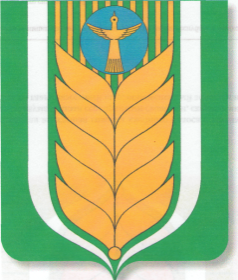 Администрация сельского поселенияАлексеевский сельсовет    муниципального района     Благоварский район    452746, село Пришиб,          ул.Ленина, 38       Тел. 8(34747)2-35-84    alekseevka-zf@mail.ruУтвержденПостановлением главы сельского поселения Алексеевский сельсоветМР Благоварский районРеспублики Башкортостан                                                                            от 11.03.2020  № 13Наименование показателяКод БКянварьфевральмартИтого за 1 кварталапрельмайиюньИтого за 1 полугодиеиюльавгустсентябрьИтого за 9 месяцевоктябрьноябрьдекабрьИтого за год123456789101112131415161718ИТОГОНаименование показателяКод БКянварьфевральмартИтого за 1 кварталапрельмайиюньИтого за 1 полугодиеиюльавгустсентябрьИтого за 9 месяцевоктябрьноябрьдекабрьИтого за год123456789101112131415161718ИТОГОНаименование показателяКод БКянварьфевральмартИтого за 1 кварталапрельмайиюньИтого за 1 полугодиеиюльавгустсентябрьИтого за 9 месяцевоктябрьноябрьдекабрьИтого за год123456789101112131415161718Кассовые выплаты, всегоКассовые поступления, всегоИТОГОНаименование показателяКод строкиянварьфевральмартИтого за 1 кварталапрельмайиюньИтого за 1 полугодиеиюльавгустсентябрьИтого за 9 месяцевоктябрьноябрьдекабрьИтого за год123456789101112131415161718Остатки на едином счете бюджета Республики Башкортостан на начало отчетного периода0100Кассовые поступления - всего,в том числе:0200Налоговые и неналоговые доходы,в том числе:0210налоговые доходы0211неналоговые доходы0212Безвозмездные поступления0230Поступления источников финансирования дефицита бюджета Республики Башкортостан - всего,из них:0240размещение государственных ценных бумаг0241привлечение бюджетных кредитов от бюджетов других уровней0241_1получение кредитов кредитных организаций0241_2продажа акций и иных форм участия в капитале0242возврат бюджетных кредитов юридическими лицами0243возврат бюджетных кредитов нижестоящими бюджетами0244привлечение средств организаций, учредителем которых является Республика Башкортостан0245возврат средств бюджета Республики Башкортостан из банковских депозитов0246Кассовые выплаты - всего,0300в том числе расходы,из них:0310безвозмездные перечисления0311межбюджетные трансферты,в том числе:0312территориальный заказ по содержанию, ремонту, капитальному ремонту, строительству и реконструкции автомобильных дорог общего пользования регионального и межмуниципального значения и автомобильных дорог общего пользования местного значения0312_2республиканская адресная инвестиционная программа0312_3Обслуживание государственного внутреннего долга0313Территориальный заказ по содержанию, ремонту, капитальному ремонту, строительству и реконструкции автомобильных дорог общего пользования регионального и межмуниципального значения и автомобильных дорог общего пользования местного значения0323Республиканская адресная инвестиционная программа0324Выплаты из источников финансирования дефицита бюджета Республики Башкортостан - всего,из них:0330погашение государственных ценных бумаг0331погашение бюджетных кредитов, полученных от бюджетов других уровней0332погашение кредитов, полученных от кредитных организаций0333предоставление бюджетных кредитов нижестоящим бюджетам0334возврат средств организаций, учредителем которых является Республика Башкортостан0335размещение средств бюджета Республики Башкортостан на банковские депозиты0336Сальдо операций по поступлениям и выплатам0400Остатки на едином счете бюджета Республики Башкортостан на конец отчетного периода0700Наименование показателяКод БКянварьфевральмартИтого за 1 кварталапрельмайиюньИтого за 1 полугодиеиюльавгустсентябрьИтого за 9 месяцевоктябрьноябрьдекабрьИтого за год123456789101112131415161718Налоговые и неналоговые доходы, в том числе:0210налоговые доходы0211неналоговые доходы0212